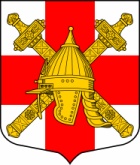 АДМИНИСТРАЦИЯ СИНЯВИНСКОГО ГОРОДСКОГО ПОСЕЛЕНИЯ КИРОВСКОГО МУНИЦИПАЛЬНОГО РАЙОНА ЛЕНИНГРАДСКОЙ ОБЛАСТИП О С Т А Н О В Л Е Н И Еот «06» октября 2023 года № 552О регулярном отоплении на территории  Синявинского городского поселения Кировского муниципального района Ленинградской области Учитывая метеорологический прогноз о понижении температуры наружного воздуха, руководствуясь статьей 14 Федерального закона от 06.10.2013 №131-ФЗ «Об общих принципах организации местного самоуправления в Российской Федерации», пунктом 6 Правил подготовки и проведения отопительного сезона в Ленинградской области, утвержденных постановлением Правительства Ленинградской области от 19.06.2008 № 177, Уставом МО Синявинского городского поселения МО Кировский муниципальный район Ленинградской области, администрация Синявинского городского поселения Кировского муниципального района Ленинградской областиПОСТАНОВЛЯЕТ:1. Теплоснабжающей организации ООО «Ленжилэксплуатация», обслуживающей Синявинское городское поселение Кировского муниципального района Ленинградской области, с 06 октября 2023 года приступить к регулярному отоплению объектов жилищной и социальной сферы.2. Опубликовать настоящее постановление на официальном сайте Синявинского городского поселения в информационно-коммунальной сети «Интернет».3. Контроль исполнения настоящего постановления оставляю за собой.Глава администрации                                                                                   Е.В. ХоменокРазослано: в дело-2 экз., ООО «Ленжилэксплуатация», ООО «НЕВА-ТРЕЙД», ООО «Регион Сервис», детские лечебные и школьные учреждения,  УКХ администрации Кировского района Ленинградской области, объекты социальной сферы, официальный сайт администрации Синявинского городского поселения